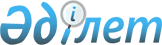 О создании Межведомственной рабочей группы по выработке предложений для решения проблем теплоснабжения некоторых городов
					
			Утративший силу
			
			
		
					Распоряжение Премьер-Министра Республики Казахстан от 7 мая 2003 года N 83-p. Утратило силу распоряжением Премьер-Министра Республики Казахстан от 23 мая 2007 г. N 135-р

       Сноска. Распоряжение Премьер-Министра РК от 7 мая 2003 года N 83-p утратило силу распоряжением Премьер-Министра РК от 23 мая 2007 г. N  135-р .               В целях выработки предложений по изучению проблем теплоснабжения городов Жанатас, Каратау Жамбылской области, Аркалык Костанайской области, Кентау Южно-Казахстанской области: 

      1. Создать Межведомственную рабочую группу в следующем составе: Исаев                     - вице-министр экономики и бюджетного 

Батырхан Арысбекович        планирования Республики Казахстан, 

                            руководитель Амангельдиев              - директор Департамента региональной 

Ардак Амангельдиевич        политики и межбюджетных отношений 

                            Министерства экономики и бюджетного 

                            планирования Республики Казахстан, 

                            заместитель руководителя Раисов                    - начальник отдела методической работы с 

Данар Дулатович             местными финансовыми органами 

                            Департамента региональной политики и 

                            межбюджетных отношений Министерства 

                            экономики и бюджетного планирования 

                            Республики Казахстан, секретарь               Члены Межведомственной рабочей группы: Ажикенов                  - главный специалист Департамента 

Серикбай Муратович          электроэнергетики и твердого топлива 

                            Министерства энергетики и минеральных 

                            ресурсов Республики Казахстан Балапанов                 - начальник управления региональной 

Зейнелькабден Таукенович    политики Департамента региональной 

                            политики и межбюджетных отношений 

                            Министерства экономики и бюджетного 

                            планирования Республики Казахстан Жумабеков                 - главный инспектор Отдела регионального 

Сагындык Байзакович         развития Канцелярии Премьер-Министра 

                            Республики Казахстан Жумажанов                 - главный специалист Департамента по 

Кайрат Гапурович            регулированию энергетического сектора 

                            Агентства Республики Казахстан по 

                            регулированию естественных монополий 

                            и защите конкуренции Ким                       - заместитель председателя Комитета 

Виссарион Валерьевич        финансового контроля Министерства 

                            финансов Республики Казахстан Раимбеков                 - главный инспектор Отдела регионального 

Сайлаухан Газизович         развития Канцелярии Премьер-Министра 

                            Республики Казахстан Сейлов                    - начальник отдела Департамента по 

Кадиржан Абдрахиевич        государственному надзору за 

                            чрезвычайными ситуациями, техническому 

                            и горному надзору Агентства Республики 

                            Казахстан по чрезвычайным ситуациям Шакенов                   - главный инспектор Отдела регионального 

Мухамбеткасым               развития Канцелярии Премьер-Министра 

Койшибаевич                 Республики Казахстан 

      2. Межведомственной рабочей группе выработать и внести в июле 2003 года в Правительство Республики Казахстан предложения по решению проблем теплоснабжения данных городов и организации оплаты населением коммунальных платежей.        Премьер-Министр 
					© 2012. РГП на ПХВ «Институт законодательства и правовой информации Республики Казахстан» Министерства юстиции Республики Казахстан
				